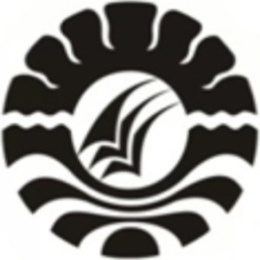 SKRIPSIPENERAPAN      MODEL      PEMBELAJARAN     KOOPERATIF     TIPEMAKE A MATCH UNTUK MENINGKATKAN HASIL BELAJAR SISWA PADA MATA PELAJARAN IPS KELAS IV SD NEGERI 007SABANG SUBIK KECAMATAN BALANIPAKABUPATEN POLEWALI MANDARNUR FAJRIANI IRHAMPROGRAM STUDI PENDIDIKAN GURU SEKOLAH DASAR FAKULTAS ILMU PENDIDIKAN UNIVERSITAS NEGERI MAKASSAR2016